DESARROLLO DE LA SESIÓN.Establecimiento de quórum.El Presidente de Junta Directiva, Doctor Alex Francisco González Menjívar, verificó la asistencia de quórum y procedió al inicio de la sesión.Lectura y aprobación de la agenda. La agenda fue aprobada por unanimidad, en los siguientes puntos:Presentación por parte de la Dra. Isabel Margarita Alfaro, Directora del Centro de Rehabilitación de Ciegos “Eugenia de Dueñas” (CRC), en relación al Plan Anual de Trabajo, logros, metas, proyectos y otros. Recorrido por las instalaciones del Centro CRC. 3.- Ratificación de acuerdos.No hubo.4.- Correspondencia recibida de Centros de Atención.Presentación por parte de la Dra. Isabel Margarita Alfaro, Directora del Centro de Rehabilitación de Ciegos “Eugenia de Dueñas” (CRC), en relación al Plan Anual de Trabajo, logros, metas, proyectos y otros. 5.- Correspondencia recibida de la Administración Superior.No hubo.6.- Participación de miembros de Junta Directiva, ponencias solicitadas a Jefaturas, Directores de Centros de Atención de la institución o invitados.Presentación por parte de la Dra. Isabel Margarita Alfaro, Directora del Centro de Rehabilitación de Ciegos “Eugenia de Dueñas” (CRC), en relación al Plan Anual de Trabajo, logros, metas, proyectos y otros. Brindar servicios especializados de habilitación y rehabilitación a personas con discapacidad en coordinación con la familia, la comunidad, organizaciones e instituciones relacionadas, basados en el enfoque de derecho e igualdad, con alto nivel de competencias, calidez humana, compromiso, eficiencia y eficacia, a fin de lograr el más alto nivel de autonomía, independencia personal e inclusión laboral. El Centro cuenta con 27 personas en el área técnica como: 1 terapista física, 1 terapista de lenguaje, 15 habilidades adaptativas, 3 instructora vocacional, 2 coordinadoras y 5 orientadores. En cuanto al personal médico y de apoyo se tiene 1 médico oftalmólogo, 1 psicólogo, 1 trabajador social, 1 enfermera. El personal administrativo son 27 incluyendo la dirección, administración, secretarias, personal de limpieza y vigilancia.El Centro tiene 3 modelos de atención, los cuales son: 1.  Ciegos2. Baja Visión3. Sordo Ciegos o Retos MúltiplesEn cuanto a la ejecución presupuestaria del año 2017, se ejecutó el 90% en Fondo General y 93% en Recursos Propios, en este año se recibieron donativos que sumaron la cantidad de  $133,955.49Entre los logros están:Se equipó el Centro por un monto de $ 132,097.76, gracias al donativo de (APROCI)Equipamiento del área técnica: $85,585.96Equipamiento del área administrativa: $22,599.71Equipamiento del área de Lavandería: $7,635.00.Equipamiento de la cocina: $2,576.00Equipamiento del Internado: $3,765.55Reparación del Sistema de Bombeo de la Piscina $7,500.00Otros donativos:Desarrollo de Software Ekhodim, por un valor $2,175.00Alimentos MINED: $589.50Logros en el área técnicaEgresos de usuarios rehabilitados: 65Dos recursos capacitados en Curso de la Academia de Perkins InternacionalIncorporación de un recurso humano al InternadoGestión para apoyo de evaluación oftalmológica AdhonoremSe ejecutaron los siguientes proyectos:Gestión de Canales de aguas lluviasGestión de Cambio de Sistema de AlarmaSectorización de raizorRestauración de PortonesSuministro de defensa delantera de Minibus tipo CoasterRestauración de Tapaderas metálicas para desagüesLos obstáculos identificados que presenta el Centro son:Dificultad de contratar Oftalmólogo Baja demandaÍndice de ausentismo del personal y usuariosEn cuanto a la población que tiene más demanda son entre las edades de 0 a 4 años, en un 32.8%, seguidamente de las edades de 5 a 11 años, con un porcentaje de 14.7%, la mayoría provenientes del área metropolitana de San Salvador en un 49%, luego de Usulután con 15%, La Libertad y Santa Ana con un 7.5%. Los donativos recibidos de lo que va del año 2018 son:Misión Europea de observación de Elecciones 2018. $4,936.00Asociación de Mujeres de Negocios y Profesionales de El Salvador. $599.00Gobierno de Japón. $84,796.63MINED. $478.00Asociación camino al conocimiento.Fundación Telefónica.Los desafíos para el presente año:Generar una cultura laboral y de trabajo en equipo.Incrementar la demanda.Incrementar alianzas a través de los gobiernos locales.De esta manera finaliza la presentación la Directora del CRC, a lo que miembros de Junta Directiva dan por recibida dicha presentación. Posteriormente se llevó a cabo el recorrido por las instalaciones por parte de los miembros de Junta Directiva, en el que se dio a conocer la piscina con que cuenta el Centro para las terapias físicas, verificación de las aulas de terapias de lenguaje y ocupacional, área de cocina y salón de usos múltiples, también se identificaron ciertas necesidades como la de elevar el muro perimetral por encontrarse bajo, considerando que la zona presenta índices delincuenciales considerables es importante tener presente dicha situación. La Directora explicaba que por ese motivo se cuenta con dos líneas de raizor electrificadas en todo el perímetro del muro, finalizando con el área de informática y las pruebas realizadas con la impresora en braille, parte del equipo proveniente del donativo de Japón. 7. Informes de Presidencia.7.1 Doctor Alex González, Presidente del ISRI, informa que el día martes 22 de mayo de 2018, realizó acompañamiento a la Licenciada Marta Lorena Araujo Martínez  Gobernadora del Departamento de La Libertad, a la visita domiciliar realizada al municipio de Chiltiupan, con el objetivo de evaluar las condiciones, necesidades y consultas de personas con discapacidad de dicho municipio y de esta manera podrán acudir al ISRI por apoyo en brindar sillas de ruedas a las personas que lo necesitan, entregando sillas de ruedas a personas con discapacidad. 7.2 Doctor Alex González, Presidente del ISRI, informa que en fecha 23 de mayo de 2018, realizó recorrido junto con el Licenciado Oscar Ortiz, Vicepresidente de la República, al lanzamiento del servicio al usuario “Punto Seguro” en el Instituto Salvadoreño del Seguro Social (ISSS), el cual tendrá que ser retomado por toda la Red Nacional de Hospitales. 8.- Asuntos Varios     No hubo. No habiendo nada más que agregar, el Presidente de Junta Directiva, Dr. Alex González, levanta la sesión, a las quince horas, del día martes veintinueve de mayo de dos mil dieciocho y para constancia firmamos.Dr. Alex Francisco González Menjívar                     Dr. Miguel Ángel Martínez SalmerónLicda. Nora Lizeth Pérez Martínez                         Licda. Kattya Elizabeth Serrano de HerreraLicda. María Marta Cañas de Herrera                    Licda. Sara María Mendoza Acosta                          Licda. Carmen Elizabeth Quintanilla                    Sra. Darling Azucena Mejía PinedaLicda. Nora Elizabeth Abrego de Amado              Lic. Javier Obdulio Arévalo FloresLicda. Rebeca Elizabeth Hernández Gálvez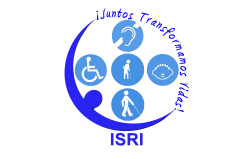 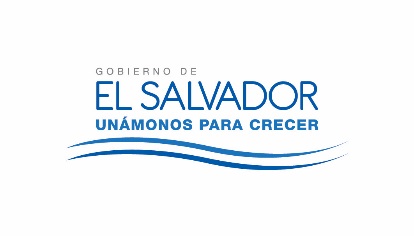 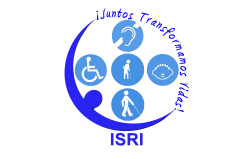 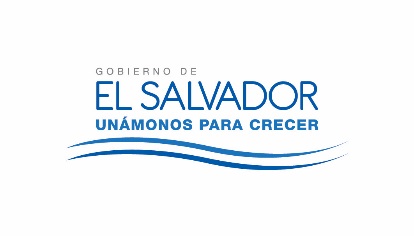 JUNTA DIRECTIVA DEL ISRINUMERO DE ACTA: 2693FECHA: MARTES 29 DE MAYO DE 2018.HORA DE INICIO:  13: 05HORASLUGAR: SALA DE SESIONES  DEL CENTRO DE REHABILITACIÓN DE CIEGOS “EUGENIA DE DUEÑAS”-ISRI. ASISTENTES:Dr. Alex Francisco González Menjívar, Presidente; Dr. Miguel Ángel Martínez Salmerón, Representante Suplente del Ministerio de Salud;  Licda. Nora Lizeth Pérez Martínez y Licda. Kattya Elizabeth Serrano de Herrera, Representantes Propietaria y Suplente del Ministerio de Hacienda; Licda. Sara María Mendoza Acosta y Licda. María Marta Cañas de Herrera Representantes Propietaria y Suplente del Ministerio de Trabajo; Sra. Darling Azucena Mejía Pineda y Licda. Carmen Elizabeth Quintanilla Espinoza, Representantes Propietaria y Suplente del Ministerio de Relaciones Exteriores; Licda. Nora Elizabeth Abrego de Amado, Representante Propietaria de la Universidad de El Salvador; Lic. Javier Obdulio Arévalo Flores Representante Propietario de FUNTER; y Licda. Rebeca Elizabeth Hernández Gálvez, Gerente y Secretaria de Junta Directiva Ad Honorem.